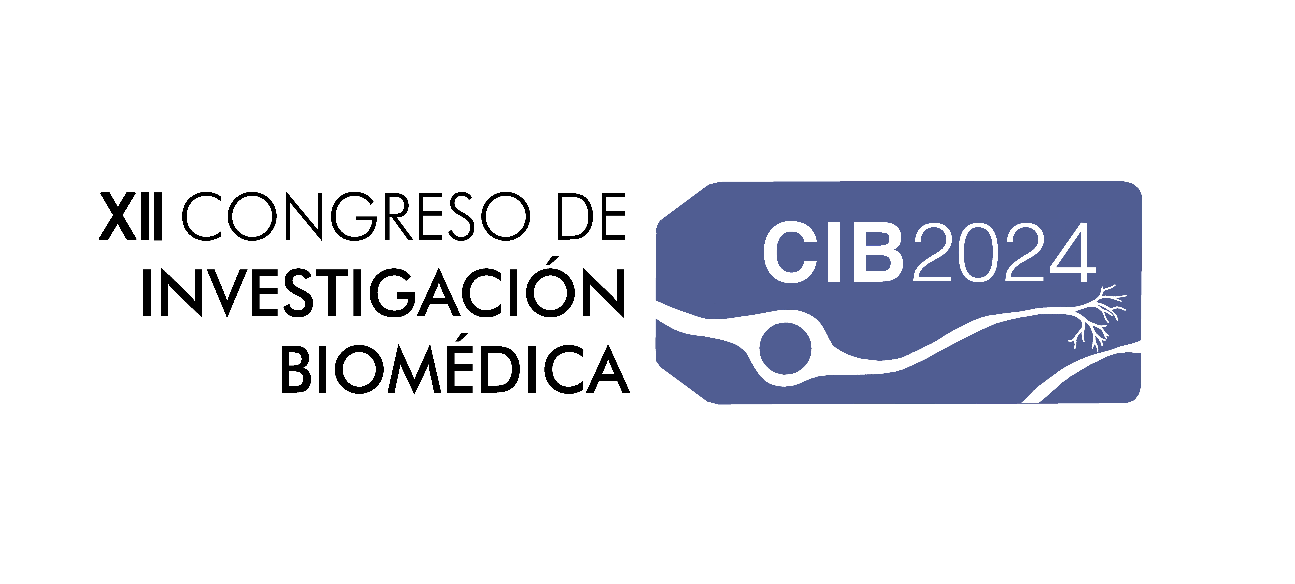  FORMULARIO DE ENVÍO DE RESÚMENESFecha límite de envío: 28 de ENERO de 2024TÍTULO DEL TRABAJO:  Haga clic aquí para escribir texto.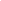 AUTOR(es) RESPONSABLE(s): Haga clic aquí para escribir texto.UNIVERSIDAD/INSTITUCIÓN: Haga clic aquí para escribir texto.NIVEL DE ESTUDIOS: Haga clic aquí para escribir texto.FACULTAD (si procede): Haga clic aquí para escribir texto. CORREO ELECTRÓNICO DE CONTACTO: Haga clic aquí para escribir texto.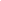 TUTOR ACADÉMICO (si procede): Haga clic aquí para escribir texto.UNIVERSIDAD/INSTITUCIÓN: Haga clic aquí para escribir texto.DEPARTAMENTO/ SECCIÓN DEPARTAMENTAL: Haga clic aquí para escribir texto.CARGO: Haga clic aquí para escribir texto. TÍTULOAutor(es)InstituciónRELEVANCIA DEL TEMAHaga clic aquí para escribir texto.ABSTRACTHaga clic aquí para escribir texto.BIBLIOGRAFÍAHaga clic aquí para escribir texto. 